Resolutions and Decisions to be abrogatedCouncil 2019
Geneva, 10-20 June 2019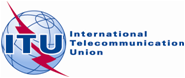 Agenda item: PL 4.1Document C19/3-EAgenda item: PL 4.113 February 2019Agenda item: PL 4.1Original: EnglishReport by the Secretary-GeneralReport by the Secretary-GeneralOBSOLETE COUNCIL RESOLUTIONS AND DECISIONSOBSOLETE COUNCIL RESOLUTIONS AND DECISIONSSummaryAfter each ordinary session of the Council, those Resolutions and Decisions which have been implemented are abrogated and, consequently, deleted from the Volume of Resolutions and Decisions of the Council.Action requiredThe list of such Resolutions and Decisions which should be abrogated and thus removed from the Volume is submitted to the Council for consideration and approval.SectionRes/DecTitle1.1R 1375Biennial Budget of the International Telecommunication Union for 2016-20171.2R 1376Financial operating report for the 2014 financial yearR 1381Contributory shares for defraying Union expensesR 1382Financial operating report for the 2015 financial yearR 1389Financial operating report for the 2016 financial yearR 1393Financial operating report for the 2017 financial yearD 602Cancellation of interest on arrears and irrecoverable debts2.1R 1391Conditions of service of ITU Elected Officials2.3R 1371Membership of the ITU Staff Pension Committee3.2R 1384Establishment of the Council Working Group for Strategic and Financial Plans for 2020-20233.2D 604Dates and duration of the 2019, 2020, and 2021 sessions of the Council4R 1385Four-year rolling Operational Plans for the ITU-R, ITU-T, ITU-D and the General Secretariat for 2018-20216.2D 598Conclusion, on a provisional basis, of the Cooperation Agreement between ITU and INTERPOL7.2R 1379Expert Group on the International Telecommunication Regulations (EG-ITRs)